МБУК «Великолукская центральная городская библиотека им. М.И. Семевского»ЦГБ им. М.И. СемевскогоК О Н К У Р С  «Б И Б Л И О Т Е К А   Г О Д А»Номинация «Центральная городская библиотека»Тема конкурса:«Библиотека – территория развития волонтерства»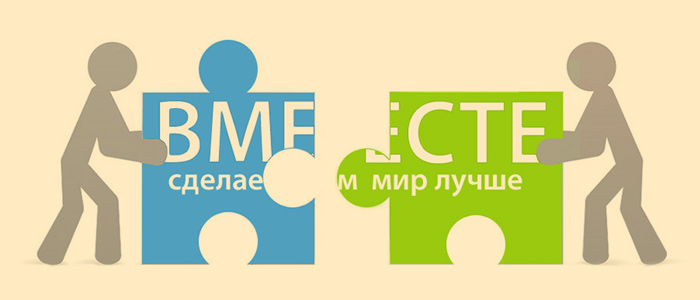 2018 год Президентом Российской Федерации В.В. Путиным был объявлен Годом добровольца. Сегодня библиотеки становятся активными площадками развития добровольческого движения. Конечно, в разных формах волонтерство в библиотеках присутствовало всегда: люди приносили свои книги в дар, по своему почину ремонтировали книги, помогали библиотекарям с массовыми мероприятиями и т.д. Но, в основном, такая помощь носила не регулярный характер. Хотя были исключения и тогда. Если вспоминать историю Великолукской библиотеки, то в ней можно найти яркие примеры добровольчества и суверенностью отметить, что в библиотеке всегда были добровольцы из числа активных читателей. Так, в Великолукской общественной библиотеке (основана в .) на безвозмездной основе многие годы работал М.И.Бутырский, учитель уездного училища. Уже в70-е годы XX века  безвозмездно трудился в отделе обработки и комплектования пенсионер - бывший финансовый работник И.П. Леснин. Он приходил в библиотеку несколько дней в неделю и занимался списанием литературы и другими операциями. Бывший заведующий клубом строителей А.А. Леонтьев помогал в организации массовых мероприятий, отбору литературы на списание. Регулярно на добровольной основе оказывал помощь в проведении массовых мероприятий  и написании статей о работе библиотеки профессор Великолукского пединститута В.Белькинд .Труд этих великолучан можно смело назвать подлинным волонтерством, так как он осуществлялся на регулярной безвозмездной основе.Сегодня сотрудничество библиотеки с добровольческим движением перешло на новый уровень. Теперь оно выливается в тесное взаимодействие и долгосрочные проекты. С уверенностью можно сказать: привлечение волонтеров (добровольцев) в библиотеку - это часть работы с читателями и населением и, во многом, гарантия успеха деятельности библиотеки. волонтёры - хорошая возможность расширения спектра библиотечных услуг. Они привносят в библиотечную работу инициативу, креативность и дополнительные таланты. В помощь библиотеке, в том числе и нашей, волонтеры осуществляют следующие виды деятельности:привлекают в библиотеку новых людей;привносят в работу библиотекарей новые идеи;распространяют информацию о библиотеке;создают о библиотеке общественное мнение;поощряют гражданскую активность;выполняют задания, которые не относятся к постоянным оплачиваемым работам.Сегодня у нас есть добровольческий читательский актив, который оказывает неоценимую помощь в работе, что особенно ценно для структурных подразделений с одним сотрудником.Библиотека наладила работу с отделом по молодежной политике Управления образования города Великие Луки, городскими волонтерскими организациями. В результате этого взаимодействия ЦГБ им. М.И. Семевского стала одним из центров информационной поддержки по вопросам волонтерства. Мы проводим информационно-консультационную работу с читателями, организуем патронажную работу с пенсионерами и инвалидами, реализуем обучающие проекты, такие как «Компьютерная неотложка» по обучению, в том числе и с помощью волонтеров, работе на компьютере людей «элегантного возраста». В помощь волонтерам ЦПИ издал список литературы в печатном и электронном виде «Волонтерство в художественной литературе».Библиотека в 2018 году работала по просветительскому проекту «Соучастие», предусматривающему организацию волонтерской деятельности в помощь библиотечному обслуживанию слабозащищенных пользователей, в числе которых пенсионеры, ветераны, инвалиды. Волонтеры помогали нам в проведении массовых мероприятий для этих групп читателей.  Добровольцы выходили вместе с библиотекарями в дом ветеранов, отделениеВОС, в клуб инвалидов. Расскажем в качестве примера об одном из многих таких мероприятий.  Великолукская местная организация Всероссийского общества слепых распахнула свои двери для встречи с сотрудниками Центральной городской библиотеки им. М.И. Семевского. Библиотекарь Дарья Струкова и волонтер, участница молодежного клубного объединения «Живое слово» Полина Зобова подготовили вечер-портрет «Поэт в России больше, чем поэт», посвященный жизни и творчестве Евгения Евтушенко. 
На протяжении всего мероприятия присутствующие с огромным интересом прослушали рассказ   не только о жизни и творчестве легенды 20-го века, но и дополняли выступления ведущих своими впечатлениями о прозвучавших произведениях автора, а также делились своими любимыми стихотворениями. И, уже по сложившейся традиции, не обошлось без фирменного чая, который, как всегда, подчеркнул всю глубину и душевность, пролетающих мгновений встречи.Чтобы активизировать работу с добровольцами и привлечь новых волонтеров в социальной сети ВКонтакте  нами был проведен  опрос «Чтобы вы могли сделать для библиотеки на добровольных началах?»Предложения и количества пожеланий  принятия участия в той или иной волонтерской детальности приведены ниже: - Заниматься мониторингом читательских мнений (социологические опросы, анкетирование, акции и т.д.) -0- Участвовать в рекламных акциях библиотеки – 0- Участвовать в культурно-досуговых мероприятиях библиотеки – 12- Быть ведущим мероприятия – 2- Организовать мероприятие, имеющее социальную значимость для великолучан – 5-Создавать плакаты, видеоролики с целью продвижения книги и чтения и популяризации библиотек нашего города – 2- Осуществлять надомное обслуживание людей с ограниченными возможностями – 2- Быть виртуальным волонтером: информировать виртуальных пользователей о мероприятиях и услугах библиотеки на своих страницах – 2- Фотографировать - 4Опрос позволил выявить основные направления волонтерской деятельности для активных читателей, а также установить обратную связь и подключить новые лица для активизации библиотечной жизни.Как и любая деятельность, волонтерская тоже должна быть регламентирована. На сегодняшний день, что считаем небольшим достижением, четверым  нашим активистам были вручены личные книжки волонтера, в которых делаются отметки об их  деятельности, участии в жизни библиотеки. Официальное вручение личных книжек волонтера нашим активным помощникам-членам молодежного клубного объединения «Живое слово» прошло в торжественной обстановке на встрече с известным в городе добровольцем Ираидой Ежовой. На сегодняшний день волонтерские книжки формируются на сайте Добровольцы.РФ.  В библиотеке разработаны  и другие регламентирующие документы: положение о волонтёрах и волонтерской деятельности,  договора о волонтерстве, приказ о назначенииответственного за волонтерскую деятельность. Одна из сотрудниц, библиотекарь Дарья Струкова, проходит обучение  в Школе волонтеров  чтения. В библиотеке проводились различные мероприятия, призванные популяризировать занятия волонтерством, а также повысить гражданскую активность великолучан.В течение 2018 года в ЦГБ прошел цикл встреч с добровольцами города «Я – волонтёр». Так, с участием наших партнеров, а также волонтеров библиотеки и библиотекарей-волонтеров состоялся профессиональный диалог «Волонтеры и библиотека: территория новых возможностей». На встрече выступили волонтеры из учебных заведений города. Вызвала большой интерес у великолучан, среди которых были и библиотечные волонтеры, участники клуба «Живое слово», встреча с великолучанкой Ираидой Ежовой, которая внесла свой вклад в проведение самого важного спортивного события этого года - Чемпионата мира по футболу. Она работала стюардом на стадионе «Спартак» и принимала участие в открытии чемпионата мира, танцевала с группой поддержки на стадионе «Локомотив». Библиотека в социальной сети ВКонтакте поздравила своих волонтеров с Международным днем волонтера, что не осталось незамеченным в волонтерской среде.Нужно отметить, что волонтеры не ждут приглашения, часто сами предлагают свои услуги. В рамках цикла «Библиотека – площадка творчества» мы проводили массовые мероприятия с участием добровольцев и волонтеров. А вообще, нужно отметить, что волонтеры проводят множество мероприятий и для себя, и для других. При их  проведении добровольцы помогают нам во всем: они являются не только участниками мероприятий, но и фотографами (волонтеры, члены фотоклуба «Ракурс» -  Л. Эрн, Л. Минтюкова, Ю.Лифантьева, А.Надворный др.), поддерживают: рисуют, раздают флаеры, создают афиши, снимают видео, берут интервью, раздают буклеты и участвуют в буккроссингах (волонтеры, члены клуба «Живое слово» П. Зобова, А. Вегнер, М. Тиванов Г. Максимов и др.). С удовольствием они помогают библиотекарям проводить крупные городские мероприятия и всероссийские акции, такие, как «Библионочь», День города, Литературный баттл «Послушайте!», Литературная ночь «Живые страницы», посвященная Пушкинскому дню России,  праздник  Белых журавлей, громкие семейные чтения. Эти грандиозные мероприятия уже невозможно представить без помощи и участия добровольцев. На всех крупномасштабных событиях, акциях городского уровня с помощью добровольцев работает обычно одна из творческих площадок, а еще волонтеры проводят квесты, мастер-классы(О.Рябовичева, А. Фролов и др.).Добровольцы помогают в качестве «библиотечных гидов», способствуют притоку в библиотеку новых пользователей, распространяют приглашения, рекламные библиотечные материалы.Волонтерским почином можно назвать и неоднократные выступления на библиотечных мероприятиях на безвозмездной основе наших помощников-читателей А. Иванова (заслуженный артист России, поэт), Ю. Ишкова (поэт, член СП России), А. Канавщикова (поэт, прозаик, публицист член СП России), Ф. Козыревой (бывшая воспитательница детского сада), В. Матвеева (музыкант, исполнитель), В.Орлова (Почетный гражданин г. Великие Луки, заслуженный учитель России, краевед), В. Павлова (краевед, поэт),  Л. Скатовой (поэт, публицист, член СП России),   Е. Соколовой (бывший юрист), В. Степанова (директор областного музея почты),Г. Трофимовой (сопредседатель Великолукского городского краеведческого общества, профессор), А. Юрисона (бывший юрист)и др.Е. Соколова и А. Юрисон в 2018 г. ежеквартально проводили по своей собственной инициативе литературно-музыкальные вечера: вечер фронтовой поэзии «…И все-таки мы победили»,  вечер, посвященный  поэзии А.С. Пушкина в День Лицея и пр. Л. Скатова уже много лет приглашает великолучан в библиотеку на духовные вечера. В 2018 году у нас прошел вечер «Благородные сестры  Романовы». Он состоялся в рамках областного плана мероприятий, посвященного трагическому событию русской истории - 100-летию расстрела царской семьи. А разговор в этот день шел о Царских багрянородных дочерях. Г.Трофимова участвует практически во всех мероприятиях библиотеки краеведческой тематики, выступает в роли ведущей на  многих из них: краеведческие чтения «Наследники М.И. Семевского», краеведческая конференция «Роль краеведения в изучении военной истории и военно-патриотическом воспитании», круглый стол, посвящённый 100-летию со дня рождения историка, краеведа З.П. Антоновой и др.   В. Орлов  на безвозмездной основе работает в качестве экскурсовода  для гостей библиотеки, которые приезжают к нам для участия в краеведческих конференциях  и других мероприятиях. Стараниями В. Степанова и с его помощью в библиотеке регулярно устраиваются выставки почтовых открыток к различным памятным  датам. В. Павлов является инициатором проведения Всемирного дня афоризмов, а также  краеведческих  и поэтических вечеров в библиотеке. 11 ноября 2018 года в конференц-зале Великолукской центральной городской библиотеки им. М.И. Семевского великолучане отметили Всемирный день афоризмов. Праздник, зародившийся в славном и древнем городе Великие Луки, крепнет, развивается. День афоризмов был инициирован краеведом Владимиром Павловым в 2015 году. С каждым годом его границы расширяются, присоединяются новые города и новые участники. Из года в год участниками мероприятий являются клуб фотолюбителей «Ракурс» (выступают в роли волонтеров), участники литературно-художественной творческой группы «Рубеж» (Великие Луки), творческая фирма «Авторское содружество» и редакция журнала «Ёрш» (Санкт-Петербург), Смоленская писательская организация и многие другие. В этом году особое внимание было уделено творчеству Козьмы Пруткова, о котором рассказала Ольга Рябовичева (волонтер). С его биографией всех познакомила Полина Зобова (волонтер). В исполнении Макара Тиванова (волонтер) прозвучали афоризмы Козьмы Пруткова и других великих людей.   Приятным подарком в этот день стали музыкальные номера от Ивана Любавина. Для мероприятия была подготовлена книжная выставка, а также выставка рисунков учащихся Центра эстетического воспитания (преподаватель П. Дудко), в которых дети отразили свое восприятие афоризмов «Зри в корень», «Купи сперва картину, а  потом раму» и др. Телефонный звонок с поздравлениями и пожеланиями всего самого хорошего поступил из Усадьбы Юрия Никулина (Демидов), где в этот день также отмечали день афоризмов с участием Владимира Павлова. В завершении встречи  были зачитаны афоризмы о чтении и книгах, и всем участникам директор библиотеки Г. Ковалёва вручила грамоты.Ф. Козырева   после каждого крупного мероприятия библиотеки пишет статьи в городской еженедельник «Стерх-Луки». Она является нашим общественным корреспондентом. Безвозмездную помощь библиотеке оказывают и читательницы-рукодельницы. Так, добровольцы Светлана Богданова и Диана Смирнова подготовили выставку игрушек ручной работы «Такие разные куклы». По окончании работы выставки умельцы подарили одну из кукол библиотеке.  И таких примеров можно провести много. Волонтер Полина Зобова провела не одно мероприятие для социально слабозащищенных великолучан. В апреле 2018 года в Отделении социальной реабилитации для инвалидов по зрению прошел литературный вечер, посвященный жизни и творчеству советского поэта, прозаика Эдуарда Асадова, «Эдуард Асадов. Вся жизнь в стихах». Библиотекарь Центральной городской библиотеки им. М.И. Семевского Дарья Струкова и Полина Зобова погрузили слушателей в сложную жизнь одного из самых чувственных поэтов прошлого столетия. Ведущие рассказали о родителях Асадова, о его участии в Великой Отечественной войне и страшном приговоре врачей, о жене и музе, которая посвятила поэту всю свою жизнь. Также звучали его проникновенные произведения «Берегите своих детей», «Что такое счастье?», «Помните!», «Я могу тебя очень ждать» и другие. Присутствующие с удовольствием поделились своими знаниями о жизни Э.  Асадова и прочли любимые стихотворения из творчества автора  -«Стихи о рыжей дворняге», «Телефонный звонок», «Солдат». В Год волонтера библиотека оказала поддержку группе любителей психологической литературы и общения, организовав клуб психологической поддержки «Обновление». Занятие в нем вели, кроме библиотекарей отдела обслуживания, волонтеры, среди которых  Тамара Пучкова. Людям пожилого и среднего возраста мы предоставили возможность на безвозмездной основе собираться вместе в библиотеке. В течение года они два раза в месяц обсуждали наболевшие вопросы. Неоценима для библиотеки помощь добровольцев в поддержании чистоты и порядка в зданиях и на прилегающей территории, разведении цветов и ухода за ними, оформлении территории библиотеки и украшении залов. Добровольцы ежегодно наряжают нашу библиотечную елку (волонтеры клуба «Живые страницы»), украшают библиотеку и библиотечные мероприятия   цветочными композициями (волонтеры  клуба «Цветы Великих Лук»), поддерживают библиотекарей на субботниках.Никогда не было отказов от читателей-волонтеров в разовой помощи библиотеке, например, помощи в расстановке фонда, подшивке периодики. В библиотеке в 2018 году прошла акция «Международный день книгодарения». В этот день великолучане подарили нам ценные в художественном отношении книги.  Даритель, которого тоже можно назвать волонтером, если он дарит книги регулярно, – это человек с особыми свойствами души. Ему присуща  щедрость, бескорыстие,  любовь к своей библиотеке. Нашей библиотеке везёт на читателей-дарителей. Постоянные читатели дарят книги библиотеке круглый год, а не только в день акции, пополняя в том числе и   стеллаж буккроссинга. Нужно отметить А. Ильичева, А. Канавщикова, Ю. Ишкова, Л. Скатову и др. Помогают волонтеры и в библиотечном деле: ремонтируют книги, осуществляют надомное обслуживание пожилых и инвалидов, отбирают книги на списание по устарелости. Огромное количество книг по технике и естественным наукам просмотрел и отобрал для списания преподаватель ВГСХА Н. Никифоров, за что библиотекари ему бесконечно благодарны. Ремонт ветхой литературы – одно из условий сохранности фонда библиотеки. Все волонтеры активно, систематически работают в «Книжкиной больнице»- проводят мелкий ремонт. Всесторонне одаренные молодые волонтеры пытаются советами влиять на художественный вкус своих товарищей. Благодаря именно таким читателям, их инициативе, в социальных сетях   представлен цикл «Я хочу рассказать о книге». В 2018 году по волонтерскому договору ветеран библиотечного дела Л. Карацюба три дня в неделю оказывала помощь в работе библиотеки: занималась расстановкой книг, составлением актов на списание литературы, обслуживанием пользователей. Почему волонтерам в нашей библиотеке хорошо? Для мероприятий мы готовим им именные бейджи; отмечаем их на них: вручаем благодарности, подарки, отмечаем в сценариях, пишем о них в статьях; благодарим активистов в социальных сетях; иногда устраиваем чаепития; отдаем преимущества в пользовании фондом библиотеки, а также приглашаем на мероприятия в учреждения культуры города.Участвуя в деятельности библиотеки, добровольцы расширяют границы своих возможностей, общения и кругозора, становясь образованнее, интеллектуально и духовно богаче. При этом они помогают людям открыть для себя новую, современную и удобную библиотеку.Нужно назвать и другой аспект волонтерской работы. Многие библиотекари сами являются волонтерами. Причём, осуществляют эту работу довольно удачно. В первую очередь, нужно назвать проект «Солдаты Победы», который стал успешным в том числе и благодаря бескорыстной, безвозмездной работе над ним библиотекарей-волонтеров. В 2018 году мы закончили сбор материала для муниципального  великолукского тома книги,  провели  после  его выхода в свет презентацию. В этом же году начали работу над следующим -  объединённым совместно с Великолукским районом томом. Координационным центром по работе над проектом «Солдаты Победы» является Центральная городская библиотека им. М. И. Семевского (директор Г. Ковалёва). Сюда стекались все потоки информации по проекту, здесь осуществлялся учёт данных, их обработка, систематизация, уточнение сведений, сбор фотографий, их сканирование, рассылка в адрес областной редколлегии. Объемы информации очень большие, поэтому был задействован практически каждый отдел библиотеки. Сотрудники библиотеки подготовили списки участников битвы за Москву, снятия блокады Ленинграда, взятия Кенигсберга.  Добровольцами в работе над третьим и следующим томом трудились библиотекари ЦГБ  В. Карпицкая,  А. Пивоварова, А. Фролова, И. Крикунова, Г. Федорова, Е. Зимина, Ю. Павлова, М. Яковлева и др. Директор   библиотеки Г.В. Ковалева является активным волонтером, отвечая за работу в городе с Почётными гражданами и ветеранами.  Она разносит им приглашения на официальные мероприятия и праздники, которые отмечаются в городе, обеспечивает их доставку и сопровождение. В 2018 году она сопровождала блокадников Ленинграда на празднование   окончательного снятия блокады в Санкт-Петербург.Библиотекари –волонтеры   Г. Федорова, М. Яковлева, А. Пивоварова, Ю. Петрова, И. Крикунова, Н. Реут и др.  подписывали открытки-поздравления ветеранам к Дню Победы.   В День Победы библиотекари О. Болдова, Е. Зимина работают  волонтерами, сопровождая делегации из районов Псковской области, которые приехали на празднование Дня Победы в наш город. Не был исключением и 2018 год.Библиотекари-волонтёры Н. Реут, И. Крикунова оказывают помощь приютам  для бездомных животных: собирают корм, лекарственные средства и  доставляют в приют, поднимают проблемы бездомных животных и жестокого обращения с ними.  Библиотекари оказывали информационную поддержку клубу инвалидов «Поверь в себя», социальным учреждениям: организовывали сбор вещей и их доставку для малоимущих граждан  (Ю. Павлова, М. Яковлева и др.), проводят массовые мероприятия (Д. Струкова, С. Чернышева).Все вышеизложенное позволяет сделать вывод, что Центральная городская библиотека им. М.И. Семевского является  территорией развития волонтерства. 